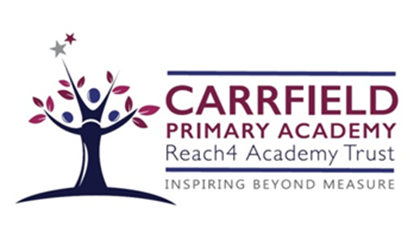                     Sport Premium Funding 2015/2016 after school sports club participation dataFrom September 2013 the Government has allocated funding direct to primary schools and academies to improve the quality and breadth of PE and sport provision. Each school will receive £8,000 per annum plus an extra £5 per pupil for each year for the academic year 2015/2016. Schools are free to determine how best to use this funding to improve the quality and breadth of PE and sport provision, including increasing participation in PE and sport so that all pupils develop healthy lifestyles.Several of the academies priorities when considering the effective use of the ‘Sport Premium funding’ include:The removal barriers to pupil participation in sport, such as financial restraints.Offering pupils the opportunity to engage in high quality after school sports clubs.Creating a sporting legacy for the Academy and the community to be proud of.Raising the profile of PE and sport across school as a tool for whole school improvement.Detailed below are the attendance figures for the academy’s after school sports clubs for each year group for Key Stage 1 and Key Stage 2.  N.B: The figures are illustrative of where children have attended at least one after school sports club.Key Stage 1 and Key Stage 2 combined144 children across KS1 and KS2(55% of the combined cohort)83 boys across KS1 and KS2 (59% of the combined cohort)61 girls across KS1 and KS2(41% of the combined cohort)11 children with Special Educational Needs across KS1 and KS2.(39% of the combined cohort with SEN)62 children in receipt of Pupil Premium Funding across KS1 and KS2.(54% of the combined cohort in receipt of PPM)Key Stage 1 40 children across KS1 (44% of the cohort)18 boys across KS1 (37% of the cohort of boys)22 girls across KS1 (51% of the cohort of girls)8 children with Special Educational Needs across KS1(44% of the combined cohort)11 children in receipt of Pupil Premium Funding across KS1 (31% of the  cohort)Year 117 children across Y1 (39% of the cohort)8 boys across Y1 (18% of boys in Y1)9 girls across Y1 (20% of girls in Y1)3 children with Special Educational Needs across Y1(33% of the cohort with SEN)7 children in receipt of Pupil Premium Funding across Y1 (32% of the cohort in receipt of PPM)Year 223 children across Y2 (50% of the cohort)10 boys across Y2 (41% of boys in Y2)13 girls across Y2 (62% of girls in Y2)4 children with Special Educational Needs across Y2(44% of the cohort with SEN)4 children in receipt of Pupil Premium Funding across Y2 (31% of the cohort in receipt of PPM)Key Stage 2104 children across KS2 (60% of the cohort)65 boys across KS2 (71% of the cohort of boys)39 girls across KS2 (48% of the cohort of girls)3 children with Special Educational Needs across KS2(30% of the combined cohort)51 children in receipt of Pupil Premium Funding across KS2 (64% of the cohort)Year 325 children across Y3 (58% of the cohort)18 boys across Y3 (42% of boys in Y3)7 girls across Y3 (41% of girls in Y3)0 children with Special Educational Needs across Y3(0% of the cohort with SEN)13 children in receipt of Pupil Premium Funding across Y3 (62% of the cohort in receipt of PPM)Year 429 children across Y4 (63% of the cohort)17 boys across Y4 (37% of boys in Y3)12 girls across Y4 (26% of girls in Y3)1 child with Special Educational Needs across Y4(50% of the cohort with SEN)13 children in receipt of Pupil Premium Funding across Y4 (62% of the cohort in receipt of PPM)Year 524 children across Y5 (62% of the cohort)13 boys across Y5 (33% of boys in Y5)11 girls across Y5 (28% of girls in Y5)1 child with Special Educational Needs across Y5(25% of the cohort with SEN)13 children in receipt of Pupil Premium Funding across Y5 (81% of the cohort in receipt of PPM)Year 626 children across Y6 (57% of the cohort)17 boys across Y6 (37% of boys in Y6)9 girls across Y6 (20% of girls in Y6)1 child with Special Educational Needs across Y6(33% of the cohort with SEN)12 children in receipt of Pupil Premium Funding across Y6 (55% of the cohort in receipt of PPM)